湖北省数字住建行动计划（2021-2025年）《湖北省数字政府建设总体规划（2020-2022年）》明确要求，整合集成全省住房和城乡建设行业信息资源，构建“数字住建”，实现信息共享、业务协同，大力推进我省住建行业治理体系和治理能力的现代化。为落实住建部和省政府“十四五”规划相关要求，结合湖北住建领域信息化工作实际，制定本行动计划。一、指导思想深入贯彻党的十九大和十九届二中、三中、四中、五中全会精神，坚持以习近平新时代中国特色社会主义思想为指导，贯彻落实党中央、国务院、住建部和省委省政府关于提高城市治理能力的决策部署，推动新一代信息技术在全省住建领域创新应用，加快城乡建设、城市管理、住房管理和工程建造的数字化转型，强化网络安全保障，逐步实现“一网通办”和“一网统管”，推进全省住建行业治理体系和治理能力现代化。二、总体要求数字住建工作总体要求：顶层设计站位要高、总体建设目标要准、业务内容覆盖要广、项目启动切入要实、实施内容落地要好。强化以用带建、以建促用、急用先建的理念，统筹做好数字建设、数字城管、数字住房和数字建造工作。（一）基本原则1．统筹规划、分步实施。坚持系统观念，加强统筹规划，理顺管理机制，突出城市主体责任，强化横向数据共享和业务协同，将数字住建与城市数字化转型相结合，先易后难、分步实施，推动住建行业高质量发展。2．顶层设计、试点先行。坚持目标远大、覆盖广泛，依照国家和湖北省“十四五”规划要求，充分吸收借鉴省内外成功经验，积极应用新一代信息技术，做好数字住建顶层设计。坚持切入口要实，通过具体项目逐一落实顶层设计，试点先行、追求实效。3．标准引领、集约高效。强化标准引领，建立健全信息化建设、管理和维护的标准规范，优化资源配置，避免重复建设，坚持开放共享，促进信息资源高效综合利用。4．需求导向、应用为王。坚持以业务需求为基本导向，完善城乡建设、城市管理、住房管理、工程建造各领域信息化治理体系，提高数字应用的深度和广度，为住建管理人员、从业人员、企业、公众及工程建设项目全生命周期管理提供信息化支撑。5．安全稳定、共建共享。充分利用云计算资源，注重系统安全、网络安全和数据安全，提高信息系统的稳定性，加强数据共享和业务协同，实现新型智慧城市的共治共管、共建共享。（二）总体目标到2025年，全省住建行业数字化转型取得明显成效，新一代信息技术与住建业务深度融合，住建行业基本实现数字化，智能化技术得到广泛应用，部分行业实现智慧化，住建行业现代化治理能力进一步提升。住建业务数字化。城乡建设、运行和管理的数字化转型基本完成；数字城管得到普遍应用，城市运行管理服务成效显著；住房交易、租赁、保障和管理实现全过程、一体化、数字化管理；新型建筑工业化与智能建造协同发展，建筑业全产业链、全过程、全要素的数字化水平整体提升。住建治理协同化。住建信息资源高效采集、有效整合，行业数据开放共享与社会大数据融合应用取得新进展；市场化、社会化住建治理模式进一步推广，跨层级、跨地域、跨系统的协同治理能力进一步增强，共建共治共享的理念深入人心，住建治理新格局初步显现。公众服务便捷化。以“一网通办”为核心的惠企便民服务模式得到全面推广，线上线下相融合的住建行业服务体系日趋完善；向公众、企业和社会机构开放的公共数据覆盖范围进一步扩大，基本满足人民群众日益增长的对政务服务和公共服务的供给侧需求。分析决策科学化。住建行业信息化建设集约整合和共享共用水平进一步增强，有效消除“信息孤岛”，全省一体化住建监管体系基本形成；“用数据说话、用数据惠民、用数据管理、用数据决策”的创新机制初步形成，信息化为科学决策起到更好的支撑作用。（三）量化考核指标省住建厅制定数字住建量化考核指标体系（表1），从体制机制、应用系统、数据资源、基础支撑、运维保障及培训推广等方面13项指标开展评价和考核，引导各地积极开展数字住建工作。表1 数字住建量化考核指标体系三、工作任务（一）信息化基础设施建设1.构建安全稳定的基础支撑环境依托省电子政务外网和各级政务云平台，建设集约高效、安全稳定的省市县三级住建网络和硬件支撑环境。加快推动各地已建、在建非涉密业务系统向云平台迁移，新建、改建非涉密业务系统直接在云平台部署，互联互通，实现住建行业信息资源统一管理和业务集中调度。建设住建基础信息资源管理与住建业务信息化管理服务支撑体系，采用微服务技术架构，建成部门联动、开放共享的数字住建生态体系，提供统一的数据服务、身份认证、电子印章、电子证照和安全服务，为城乡建设、城市管理、住房管理、工程建造等业务应用提供数据支撑、平台支撑和技术保障。2.建设全面准确的行业数据中心厘清住建行业信息资源和共享需求，围绕“数据一数一源”，实现信息资源目录的动态更新管理。建立大数据中心，归集、加工、融合住建行业企业、人员、工程建设项目、市场监管执法等各类信息资源，形成高质量的大数据资源池，实现有效监测、调度和管理。完善数据日常管理和更新机制，做到数据全面翔实，实现不同系统间的信息交换、信息共享与业务协同。利用可视化大屏、GIS、三维建模和虚拟现实（AR）等技术进行数据汇总、统计、分析和展示，开展大数据分析、综合评价、城市体检等专题研究，为住建业务的创新应用、分析研判和科学决策提供数据支持。建设城市信息模型（CIM）平台。省级统筹建设CIM基础平台，利用三维GIS、BIM、物联网等技术，在国家统一时空基准下，整合时空基础、规划管控、资料调查、物联网感知等基础数据，采集省、市、县、乡、村五级房屋建筑和市政公用设施历史信息、现状信息以及地上地下、室内室外的信息和城乡感知数据，开展数据清洗和转换建模，构建全要素的CIM基础平台数据库。持续更新完善CIM基础平台，使其成为城乡房屋建筑和市政公用设施三维空间数据底板，并通过动态加载与可视化呈现，实现全省房屋建筑和市政基础设施一张图。以持续提升城市健康安全水平为目标，支持有条件的城市开展CIM平台建设，急用先行开发CIM+应用，逐步推进各城市的智慧城市运行管理平台建设，提高城市智慧治理能力。3．建设全面服务的综合门户以畅通政府信息公开、方便公众办事查询和互动交流为宗旨，打造政府网站和新媒体，提升政务信息的可读性和传播力，增强政务服务的多样性、多渠道和便利化。按照“互联网+政务服务”有关要求，进一步规范服务内容、优化服务流程、提高服务效率，持续增强政务服务“一网通办”的能力，推进全省住建行业一体化政务服务体系建设。按照政务数据开放的要求，推动住建部门数据向社会安全高效开放，切实保障人民群众依法获取政府信息。以“实用、管用、好用”为目标，基于电子政务外网和信息技术应用创新，打造覆盖省市县三级住建部门的综合办公和移动政务门户，作为住建部门工作人员访问各个业务系统的统一入口，承担OA办公、公文传输、标准科技、计划财务、干部人事、专业人才、综合展示、辅助决策等综合管理功能，集成数字住建四大业务板块入口，成为信息资源综合展现和业务系统集成应用的工作门户。（二）数字住建应用平台建设面向公众和住建行业管理人员分别提供网站、新媒体公众服务平台和数字住建综合办公、移动政务入口，访问数字建设、数字城管、数字住房、数字建造四个板块的相应业务管理模块。同时，以CIM基础平台为支撑，在城市体检、城市安全、数字建造、市政公用、社区治理、城市运行管理服务等方面深化CIM+应用，最终形成业务协同、数据共享的数字住建应用平台。省级统筹数字住建应用平台建设，引入“平台+生态”理念，鼓励企业、公众、机构等各社会主体共同参与，构建开放可控、弹性发展的数字住建生态体系，支撑省市县三级行业智慧化管理，实现数字化赋能。数字住建应用平台的总体框架如图1所示。服务层实现全面服务的综合门户功能，核心业务层实现数字建设、数字城管、数字住房、数字建造四个板块的主要业务功能，基础层实现行业数据中心和基础支撑环境功能。图1数字住建应用平台总体框架以数字住建综合办公为入口，以工程建设项目为核心，串起数字建设、数字城管、数字住房和数字建造主要业务内容，整合住建业务各类信息系统，打通各个流程节点，联动工程建设项目全生命周期数据，实现工程建设项目全生命周期监管。工程建设项目全生命周期可划分为立项用地规划、工程准备、施工、验收、交付及管理和灭失等阶段，每个阶段再细分为不同的串行或并行环节，详细的业务流程如附件1所示，根据“放管服”的要求，各城市针对不同的项目略有差异。1.数字建设推进市政基础设施建设和管理数字化转型，提升城市建设业务综合管理水平。以农村人居环境整治为契机，加强村镇信息化平台建设，加大传统村落、历史文化名镇名村等保护和监管，提高乡村集镇数字化建设管理水平。2.数字城管坚持问题导向、目标导向、效果导向，将精细化管理的理念贯穿到城市管理全过程、城市管理全地域。加强对城市管理工作的统筹协调、指挥监督、综合评价，推行城市治理“一网统管”。丰富城市管理智慧化应用场景，聚焦重点领域和关键环节，对城市安全风险实现源头管控、过程监控、预警预报、应急处置和综合治理。3.数字住房进一步完善省、市、县三级个人住房信息网络和数据库，全面掌握个人住房基础信息及动态变化情况。建立全省公租房、保障性租赁住房和棚户区改造项目信息资源库，实现公租房、保障性租赁住房和棚户区改造住房实时监管和在线服务。推进住房公积金服务、管理和监督的智慧化升级。加强城市房屋安全信息化管理，推进安全隐患排查整治。加强对物业服务企业的事中事后监管，完善物业企业信用评价体系，推进住房精准管理和民生服务改善。4.数字建造以工程建设项目全生命周期管理为主线，完善建筑市场和建筑施工综合监管机制，健全建筑市场监管和信用体系，深入推进BIM应用，加强建筑工人和施工现场质量安全数字化管理。加强新型建筑工业化与智能建造协同发展，建筑业全产业链、全过程、全要素的智能化水平得到整体提升。（三）标准规范和安全保障体系建设1.标准规范体系建设坚持标准引领，基于国家、行业等现有标准，面向全省住建行业各类管理和服务对象，研究制定全省数字住建标准规范体系，包括数据收集类标准、数据治理类标准、行业应用类标准、应用管理类标准和信息安全类标准等，制定和实施统一的数据采集、传输、存储和开放标准。加强与自然资源、公安交管、生态环境等相关部门标准的对接，推进全省住建管理工作标准化、信息化发展，以统一的标准促进业务融合和数据融合，推动系统互联、业务协同、信息共享、集约建设。2.安全保障体系建设构建一套硬件设施可靠、软件应用可控、数据资源可信、服务平台可用的网络安全保障体系。落实涉密信息系统分级保护、非涉密信息系统等级保护制度，依托电子政务网络、政务云，加强非涉密信息系统互联互通。落实国家密码管理制度和政策，深入推进国产密码应用，推广全省行业共用、通认的数字身份认证与电子印章体系。建立完善信息安全管理制度和操作规程，强化关键信息基础设施和重点领域安全保障，提升内外部风险感知能力和应急处置能力。（四）新技术推广应用信息技术创新日新月异，数字化、智能化、智慧化深入发展，在推动经济社会发展、促进国家治理体系和治理能力现代化、满足人民日益增长的美好生活需要方面发挥着越来越重要的作用。要积极推动新技术与新型智慧城市建设相结合，探索在住建领域的推广应用，提升城市治理的智能化、精准化水平，为人民群众带来更好的住建服务体验。1.深化建筑信息模型（BIM）应用研发和推广自主可控的建筑信息模型（BIM）软件与数据平台。推进基于BIM技术的建筑业全产业链、全过程、全要素的数字化、智能化、智慧化应用。通过房屋建筑和市政基础设施设计、审批、施工、验收、运维等全过程BIM应用，促进建筑业数字化转型。建立BIM辅助审查系统、推广BIM算量和BIM计价软件、推进BIM电子招投标、推进BIM竣工联合验收和BIM城建档案管理，持续深化BIM应用。2.推进大数据+人工智能应用在大数据基础上运用人工智能手段，使政务服务和政务管理更具针对性，实现精准化、个性化服务。以城市智慧治理为导向，以政务大数据为核心，建设可视化分析建模平台，实现全天候、全时段在线监测、分析预警和应急指挥的智慧城市指挥运行体系，提升政府治理效能和人民群众的安全感、获得感与幸福感。3.推进区块链技术应用利用区块链不可篡改、可追溯性、去中心化、稳定可靠等特性，探索区块链技术在房屋建筑和市政工程全过程监管、住房公积金贷款等方面的应用，促进政府数据的开放共享，增强民众的参与感和政府公信力。通过对监管对象全覆盖、监管过程全记录，推动事中事后监管标准化、规范化、精准化，为监管业务提供丰富的数据支撑，实现“互联网+政务”的优化升级。4.推进物联网技术应用通过物联网传感技术，让城市“活”起来，使城市管理者能实时感知到城市的状态，实现对城市建设、城市管理、城市运行的实时在线监测、智能识别、立体感知，成为CIM基础平台的重要内容，并与业务管理流程智能化集成，能主动做出响应，实现城市智慧管理。四、保障措施（一）加强组织保障坚持全省一盘棋，构建“政府主导、社会参与，上下融通、简约高效，动态更新、共建共享”的省市县数字住建协同工作机制。为切实推动数字住建工作，省住建厅成立了网络安全和信息化委员会（以下简称“网信委”），统筹推进全省住建系统网络安全和信息化工作，网信委下设办公室和工作组，负责落实网信委各项决议和工作部署。省住建厅组建由高等院校、科研院所、行业企业、业务骨干等专业人员组成的智慧住建专业委员会，为全省数字住建工作出谋划策。各市县住建部门要成立由主要领导牵头的网络安全和信息化领导机构，明确责任科（处）室，配备专职人员，落实数字住建具体工作。针对各地经济发展水平不同，省住建厅对数字住建工作实施分类指导，分“一主两翼”“设区市、州”和“省直管市、林区、县（市）”三个层次提出不同的工作要求，具体如表2所示。表2数字住建分类工作要求（二）加大政策支持各级住建部门应按照湖北省数字住建行动计划（2021-2025年）项目参考清单（见附件2）要求,结合本地实际，形成任务清单，按时完成相关项目建设，保障行动计划的顺利落实。建立健全全省数字住建工作监督考核机制，将数字住建工作纳入省级城市建设以奖代补资金考核内容，对工作成效明显的予以表彰奖励，对排名靠后的进行督促指导，推动数字住建各项工作顺利开展。各市县住建部门应根据自身信息化发展现状，围绕城乡建设、城市管理、住房管理和工程建造等业务需求，出台有针对性的数字住建扶持政策。（三）重视人才建设大力培养和引进具有新一代信息技术、城乡建设、城市管理、住房管理和工程建造等多学科知识的复合型、创新型人才。加强信息化专业队伍建设，确保各级住建部门信息化管理与服务工作有效落实。各地区应建立数字住建工作激励机制，鼓励优秀人才脱颖而出。充分发挥智慧住建专业委员会作用，积极组织参加国家、省、市住建信息化相关专题研讨与培训，开展决策咨询、政策制定、标准建设和技术指导，提高干部职工的数字住建工作能力。（四）做好资金保障省住建厅统筹利用各类信息化项目资金，加快建设全省数字住建生态体系，尽快实现全省住建行业信息系统能统尽统。市州加强对所辖县市区的数字住建工作指导，尽快实现当地住建行业信息系统能统尽统。市县积极争取本级财政支持，多方筹措资金，充分利用全省数字住建生态体系，补充完善市县业务功能。将本地数字住建运行维护费用纳入年度财政预算，确保持久运行。鼓励住建行业企业加大信息化投入，积极应用信息技术，提高行业数字化、智能化、智慧化水平。鼓励社会资金参与数字住建的建设、管理和运营，全方位开发为经济、社会、城市服务的数字住建应用，共同推动住建行业数字化转型。附件1：工程建设项目全生命周期业务流程图2：湖北省数字住建行动计划（2021-2025年）项目参考清单附件1：工程建设项目全生命周期业务流程图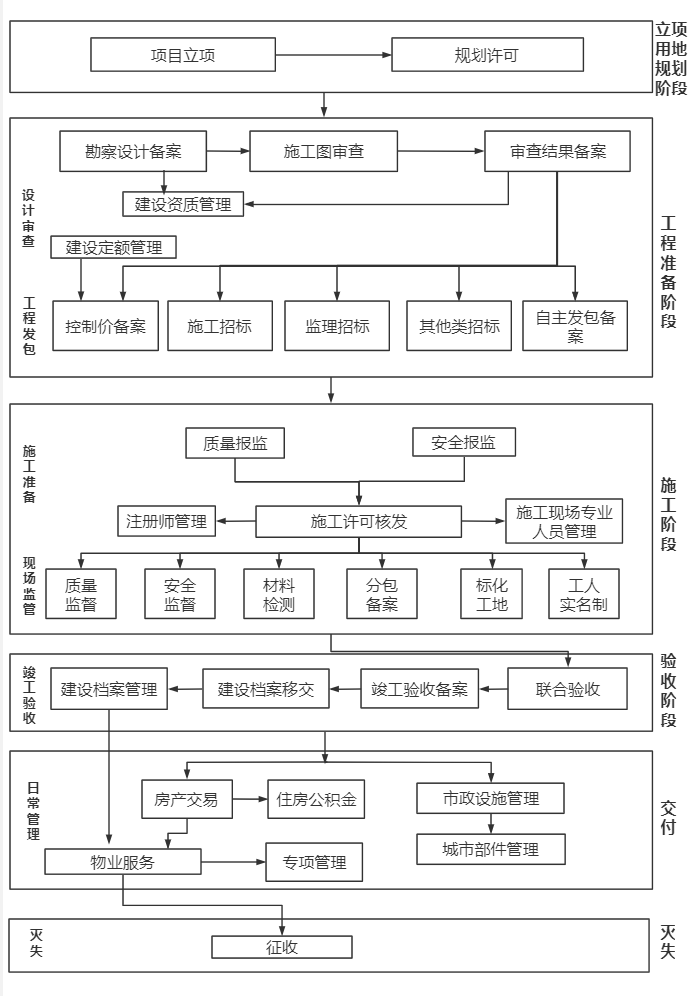 （根据“放管服”要求，各城市略有差异） 序号指标名称权重1数字住建管理机制的建立情况8%2标准规范体系的应用情况6%3安全保障体系的建立和落实情况5%4安全稳定的基础支撑环境的构建和运行情况7%5全面准确的行业数据中心建立和应用情况7%6全面服务的综合管理门户的建立和应用情况7%7数字建设系统的建立和应用情况10%8数字城管系统的建立和应用情况10%9数字住房系统的建立和应用情况10%10数字建造系统的建立和应用情况10%11新一代信息技术的推广应用情况5%12数字住建平台管理和使用人员的培训情况5%13数字住建平台的运行维护情况10%合    计100%数字建设核心任务推进城市建设数字化综合管理：依托CIM基础平台，开展市政基础设施普查，汇聚和整合城市道路、管网管廊、桥梁隧道、燃气热力、供水排水、城市照明等市政基础设施数据，完善统一的市政基础设施数字标识和编码标准规范，实现对市政基础设施运行数据的全面感知和自动采集。加快建设基于物联网通信技术和数字传感技术的水、电、气等智能计量和智能终端，提升社会公共服务水平。明确市政基础设施升级改造和智能化建设任务，推进市政基础设施智能化终端感知设备建设，建立市政基础设施一体化监管平台，全面掌握市政基础设施部件运行状态及各类事件发生和处置全过程，提高动态监管、精细维护和决策分析能力。以市政基础设施运行数据为载体和支撑，加快推进城镇老旧小区改造、黑臭水体治理、窨井盖安全管理、城市智能景观照明控制等城市更新及治理改造项目的数字化建设。通过数据融合共享，实现对城市运行情况的全面掌控、动态监管与决策分析，实现对城市安全风险的精准识别、科学预警与高效应对。推进村镇建设数字化综合管理：依托CIM基础平台，提高村镇建设信息化管理水平。完善全省乡镇生活污水治理信息系统，提升污水处理设施运行信息化监测监控，加强日常监督管理和考核评价。建立村庄和村镇建设信息系统，构建小城镇建设、农房建设、农村危房改造、村镇档案、传统村落保护、名镇名村、“擦亮小城镇”建设美丽城镇等基础信息库，实现工作呈报、日常调度、建设管理、综合评价和辅助决策的有机整合。数字城管核心任务实现既有数字城管系统全覆盖：通过“政务云+标配九大子系统”的模式，持续推进全省市、县数字化城市管理系统建设、验收和运行维护工作，实现既有数字城管系统全省覆盖，确保系统持续发挥作用。推进城市运行管理服务平台建设：在既有数字城管系统的基础上，依托CIM基础平台，整合各类公共设施信息和公共基础服务，形成综合性城市管理数据库，加强对城市运行管理服务事项的源头管控、过程监控、预警预报、应急处置和综合治理，强化业务指导、监督检查和综合评价功能，丰富智慧化应用场景，构建覆盖省、市、县、街镇四级城市运行管理服务平台，健全信息互通、资源共享、协调联动的城市运行管理服务机制，提高城市精细化管理服务水平，增强城市安全韧性。汇集全省各级城市管理综合执法主体、执法人员、执法车辆、执法装备的基本信息，构建全省城市管理行政执法信息库。强化信息化综合执法办案。普及移动执法终端，建设通用执法监督模块，推动查违控违、建筑垃圾、油烟噪声、户外广告、损绿毁绿等专项执法模块建设，实现行政执法全过程监督。通过省市综合执法一体化业务模块，实现网上公示、执法监督、指挥调度、检查监察和分析评价等功能，完成省、市城市管理执法业务并网运行。加强对垃圾桶、公共厕所、垃圾中转站、垃圾处理厂等环卫设施的智能监控，实现对全省各城市环卫车辆、道路、公共场所等的作业状况和卫生状况的全面信息化监管。完成城市绿地、公园等数据一张图监管模块，实现在线监测、绿化养护、考核评价、决策分析等功能，逐步实现园林绿化养护规范化、监管精细化和决策智慧化。数字住房核心任务完善全省房地产市场综合监管：建立跨部门、跨地区、跨层级的全省房地产市场数据库，按照相关业务模型实时监测房地产市场运行状况。加强房屋交易网签备案数据联网更新及历史数据整改，实现商品房交易监管、评估市场监管、房地产价格动态监测、新建商品房预售资金及存量房交易资金监管等数字化转型，为分析研判房地产市场形势和开展有效调控提供数据支撑。建立房产开发企业、房屋租赁企业、房产经纪机构以及从业人员管理数据库，提高信息化监管水平，建立健全从业机构和从业人员诚信体系及失信惩戒制度。深化省市一体住房保障数字化管理：建立涵盖保障对象、建设项目、保障性房源等内容的住房保障信息资源库，构建全省住房保障业务统一和信息共享的公共服务平台。进一步推进公租房信息系统贯标和联网接入工作，以现有公租房信息系统为基础，开展保障性租赁住房、棚户区改造项目信息系统建设，整合建立一体化住房保障监测分析平台，实现全省住房保障业务数据的汇总展示和监测分析，促进数据更新和有效利用，有力提升全省住房保障信息化管理能力与水平。推进住房公积金服务、管理和监督智慧化升级：持续完善各级住房公积金综合信息服务和业务管理平台，贯彻落实公积金数据标准，推进公积金结算应用系统联网接入，完善公积金归集、提取、贷款、会计核算、业务统计和行政办公等各业务环节的全过程数字化管理。提升住房系统数据整合共享能力，如房屋交易、租赁信息共享查询等，初步实现住房公积金智慧化监管。推进住房综合管理信息化：建立全省范围内物业项目管理、物业企业的报备及退出、从业人员信息及合同管理、物业服务信誉管理查询数字化系统，实现对物业企业、人员的动态管理。依托CIM基础平台，建立全省统一的城市房屋安全管理信息系统，实现对房屋安全鉴定、危房管理、白蚁防治、安全检查和档案查询等功能，与相关信息系统对接，协同实现房屋安全隐患的防范和治理。建立住宅专项维修资金管理系统，建立维修资金管理台账，实现维修资金数字化管理。汇集国有土地上房屋征收与补偿相关数据，推进房屋征收全过程数字化管理。数字建造核心任务完善建筑市场一体化管理：优化整合现有业务系统，以建筑市场企业、人员、项目和信用管理为主线，汇集建筑市场各业务关键节点数据，适时更新、整合发布与关联共享，支撑市场监测和数据分析。推进工程造价管理模块智慧化建设，加强工程造价数据积累，强化建设各方造价管控责任、严格施工合同履约责任管理。创新“互联网+监管”机制，加强建筑市场与施工现场联动，提升住建部门信息化监管能力，保障建筑业高质量发展。加强建筑施工数字化管理：建设湖北省房屋市政工程服务管理系统及移动APP，集成项目立项、设计审查、施工运行、质量安全、竣工交付等节点数据，实现在建工程建设项目监管全覆盖、工人全实名、项目建设过程和危大工程全监管。鼓励建筑企业构建可视化“智慧工地”，对质量隐患和安全风险进行预警预报，提高施工安全文明生产管理水平。推进工程建设项目规划、设计、审批、采购、施工、验收、交付、运维等全过程BIM应用。完善数字化成果交付、审查和存档管理体系，集成整合成为城市信息模型（CIM）平台的重要内容。 推动新型建筑工业化与智能建造发展：建立建筑产业互联网管理服务平台，依托“住建云平台”，推进大数据+人工智能应用，采集、整合、分析建筑产业信息系统数据资源，为行业管理提供安全可靠的数据共享。支持骨干企业构建“互联网平台+建筑工业化+科技金融”的跨行业、跨领域协作体系，引导各方参建主体和各类供应商入驻平台，整合企业需求与工业产品供给信息，提升供应链协同水平和建筑行业全产业链资源配置水平。类别城市名称工作要求一主两翼武汉、襄阳、宜昌对标全国先进水平，打造数字住建各类应用示范，提升智慧化能力，增强辐射带动作用。设区市、州黄石、十堰、黄冈、荆州、荆门、鄂州、孝感、随州、咸宁、恩施州立足当前需求，开展覆盖本区域的信息系统建设，缩小差距，促进数字住建工作稳步均衡发展。省直管市、林区、县（市）仙桃、潜江、天门、神农架及其他县（市、区）鼓励使用省、所在市州的信息系统，逐步提高数字住建工作水平。附件2：湖北省数字住建行动计划（2021-2025年）项目参考清单附件2：湖北省数字住建行动计划（2021-2025年）项目参考清单附件2：湖北省数字住建行动计划（2021-2025年）项目参考清单附件2：湖北省数字住建行动计划（2021-2025年）项目参考清单附件2：湖北省数字住建行动计划（2021-2025年）项目参考清单附件2：湖北省数字住建行动计划（2021-2025年）项目参考清单类别类别项目描述项目描述实施层级建议完成时限一、基础支撑建设一、基础支撑建设一、基础支撑建设一、基础支撑建设一、基础支撑建设一、基础支撑建设网络环境★高效互联网充分利用运营商互联网，扩大网络覆盖范围、扩充网络带宽，全面构建基于IPv6的住建领域互联网新体系。充分利用运营商互联网，扩大网络覆盖范围、扩充网络带宽，全面构建基于IPv6的住建领域互联网新体系。省级2022年底网络环境★住建云平台依托省电子政务外网和各级政务云平台，建设功能全面、性能优良、集约高效、安全稳定的住建云平台，支持省市县三级全面使用省政务云平台资源，加快完成各地现有业务应用和数据向省级平台迁移与对接。依托省电子政务外网和各级政务云平台，建设功能全面、性能优良、集约高效、安全稳定的住建云平台，支持省市县三级全面使用省政务云平台资源，加快完成各地现有业务应用和数据向省级平台迁移与对接。省级2022年底电子证照与电子印章服务★电子证照服务对接证照管理业务系统，动态更新电子证照，完善有效期提醒、电子证照使用申请、委托、身份识别、授权、使用确认、使用档案、证照异常报警等功能。对接证照管理业务系统，动态更新电子证照，完善有效期提醒、电子证照使用申请、委托、身份识别、授权、使用确认、使用档案、证照异常报警等功能。省级2022年底电子证照与电子印章服务★电子印章服务对电子印章实现流程管理，实现使用申请、审核备案、身份识别、委托授权、使用确认、使用档案等功能；提供电子印章认证、鉴别、提醒报警、更换等后期管理。对电子印章实现流程管理，实现使用申请、审核备案、身份识别、委托授权、使用确认、使用档案等功能；提供电子印章认证、鉴别、提醒报警、更换等后期管理。省级2022年底电子证照与电子印章服务★电子文书服务制定各类统一的执法文书、监管文书、常用表格、报表等电子文书，为其他应用系统调用、归档服务。制定各类统一的执法文书、监管文书、常用表格、报表等电子文书，为其他应用系统调用、归档服务。省级2022年底二、数据中心建设二、数据中心建设二、数据中心建设二、数据中心建设二、数据中心建设二、数据中心建设数据中心★数据资源目录★数据资源目录围绕“数据一数一源”，实现信息资源目录的动态更新管理。完善数据日常管理和更新机制，保证及时性和完整性，实现系统间信息交换、信息共享与业务协同。省级2022年底数据中心★数据资源池★数据资源池汇集全省住建行业数据，建立数据资源池。根据业务需求进行数据建模，打通底层数据双向通道，使基础数据能多方复用，建立支撑大数据分析的各类主题数据库。省级2022年底数据中心★数据交换接口★数据交换接口通过统一接口标准和安全运维机制，在省市县三级实现安全有序的数据共享交换。省级2022年底数据中心★CIM基础平台★CIM基础平台采集房屋建筑和市政公用设施历史信息、现状信息以及地上地下、室内室外、多维多尺度的信息模型数据和城乡感知数据，在国家统一时空基准下，构建CIM平台基础数据库，实现全省房屋建筑和市政公用设施一张图。省市两级2022年底三、安全保障体系建设三、安全保障体系建设三、安全保障体系建设三、安全保障体系建设三、安全保障体系建设三、安全保障体系建设技术保障★云平台及系统自身安全加固★云平台及系统自身安全加固在物理安全、网络安全、主机安全、应用安全和数据安全及备份恢复等方面由政务云保障，系统自身在访问控制、授权、验证、代码审计等方面保障安全。省市两级2021年底制度建设★保障制度★保障制度建立安全管理制度，对系统建设和运维进行管理，强化关键信息基础设施和重点领域安全保障，确保安全风险控制在国家信息系统安全建设要求之内。省市两级2021年底四、标准规范建设四、标准规范建设四、标准规范建设四、标准规范建设四、标准规范建设四、标准规范建设标准体系★信息化标准规范★信息化标准规范制定全省数字住建标准规范体系，包括数据收集类、应用类、数据治理类、信息安全类和管理类标准等，制定和实施统一的数据采集、传输、存储和开放标准。省级2021年底五、综合管理门户五、综合管理门户五、综合管理门户五、综合管理门户五、综合管理门户五、综合管理门户网站/新媒体★公众服务模块★公众服务模块依托各级住建部门网站、微信、移动客户端软件等媒体平台，打造更加全面的信息公开、政策发布解读和舆论引导、及时回应关切和便民服务的公众服务平台。省市两级2021年底综合办公/移动政务★协同办公模块★协同办公模块建立省、市、县三级高效高清的远程视频会议和互联互通的电子公文管理模块。省级2021年底综合办公/移动政务★数字住建综合管理门户★数字住建综合管理门户整合住建业务领域现有信息系统，建立省市县三级综合展现和业务系统集成应用工作门户，实现统一的用户体系、登录入口、消息服务等功能。省级2022年底综合办公/移动政务★移动办公APP模块★移动办公APP模块打造移动办公APP，随时随地可进行远程办公，提高住建部门间的沟通协作效率。省级2022年底六、数字建设六、数字建设六、数字建设六、数字建设六、数字建设六、数字建设城市建设综合管理★市政设施数据管理模块★市政设施数据管理模块依托CIM基础平台，开展市政基础设施普查，汇聚和整合城市道路、管网管廊、桥梁隧道、燃气热力、供水排水、城市照明等市政基础设施数据，完善统一的市政基础设施数字标识和编码标准规范，实现对市政基础设施运行数据的全面感知和自动采集。省市两级2022年底城市建设综合管理★城市建设综合管理模块★城市建设综合管理模块明确市政基础设施升级改造和智能化建设任务，推进市政基础设施智能化终端感知设备建设，建立市政基础设施一体化监管平台，全面掌握市政基础设施部件运行状态及各类事件发生和处置全过程，提高动态监管、精细维护和决策分析能力。省市两级2022年底城市建设综合管理基建投资管理模块基建投资管理模块重大基础设施建设信息建库，定期更新，实时掌握项目进展情况，及时发现问题，研究整改措施，实现项目建设高效管理。省市两级2022年底城市建设综合管理★城市防汛管理模块★城市防汛管理模块监测获取城市低洼易涝点水位、排水管网水位、泵站水位等动态数据，利用系统能够及时掌握城市重点区域的积水情况和各泵站的工作状态。省市两级2022年底城市建设综合管理★社会公共服务设施管理模块★社会公共服务设施管理模块加快建设基于物联网通信技术和数字传感技术的水、电、气等智能表计和智能终端，提升社会公共服务水平。省市两级2024年底城市建设综合管理★城市更新管理模块★城市更新管理模块以市政基础设施运行数据为载体和支撑，加快推进城镇老旧小区改造、黑臭水体治理、窨井盖安全管理、城市智能景观照明控制等城市更新及治理改造项目的智慧化建设。省市两级2024年底城市建设综合管理★城市安全运行管理模块★城市安全运行管理模块对城市社区公共设备故障、消防隐患、高空抛物等进行监测预警和应急处置，对出入社区车辆、人员进行精准分析和智能管控。梳理城市安全风险隐患，确定智能化城市安全运行监管平台指标体系和基本架构，构建智慧化城市运行安全检测管理平台，对城市安全风险实现源头管控、过程检测、预警预报、应急处置和综合治理。省市两级2024年底村镇建设综合管理★乡镇生活污水治理信息管理模块★乡镇生活污水治理信息管理模块建立污水厂和地下管网GIS空间数据库；建立污水治理项目全过程电子化档案；实时在线监测、监控污水处理设施运行情况。省市县三级2021年底村镇建设综合管理“擦亮小城镇”建设美丽城镇管理模块“擦亮小城镇”建设美丽城镇管理模块建立“擦亮小城镇”建设美丽城镇项目库，定期更新，实时掌握项目进展情况，实现项目建设高效管理。省市县三级2021年底村镇建设综合管理★全省农村房屋信息管理模块★全省农村房屋信息管理模块建立全省农房基本情况、安全状态和危房改造数据库，动态跟踪农房建设、安全隐患排查整治、危房改造等进展。省市县三级2022年底村镇建设综合管理传统村落保护管理模块传统村落保护管理模块建立传统村落信息档案和传统民居保护修缮项目库，实时掌握工作进展情况。省市县三级2022年底村镇建设综合管理村庄和村镇建设管理模块村庄和村镇建设管理模块建立村庄和村镇建设管理模块，构建小城镇建设、农房建设、农村危房改造、村镇档案、传统村落保护等基础信息库，实现工作呈报、日常管理、建设管理、辅助决策功能。省市县三级2022年底村镇建设综合管理乡村建设评价管理模块乡村建设评价管理模块汇集乡村建设评价各类数据信息，通过统计分析对比，展示乡村建设评价结果。省市县三级2025年底七、数字城管七、数字城管七、数字城管七、数字城管七、数字城管七、数字城管数字城管系统★数字化城市管理模块★数字化城市管理模块通过“政务云+标配九大子系统”的模式，持续推进全省所有市县的数字化城市管理系统建设、运行和验收工作，实现数字城管系统全省覆盖。省市两级2021年底城市运行管理服务平台★业务指导模块★业务指导模块包括政策法规、行业动态、经验交流等功能模块。省级2022年底城市运行管理服务平台★监督检查模块★监督检查模块包括指挥派遣、工作反馈、监督通报、舆情监测、应急管理和微信公众服务、现场检查、在线会商、视频监控等功能模块。其中前6项功能模块是住房和城乡建设部规定内容。省级2022年底城市运行管理服务平台综合评价模块综合评价模块包括评价指标管理、评价任务管理、评价结果生成和展示等功能模块，该系统为住房和城乡建设部规定内容。省级2022年底城市运行管理服务平台★指挥协调模块★指挥协调模块实现城市管理问题“信息采集、案件建立、任务派遣、任务处置、处置反馈、核查结案和绩效考核”等阶段的闭环管理，对相关部门的统筹协调、指挥调度和监督考核。市级2022年底城市运行管理服务平台★公众服务模块★公众服务模块对接国家平台“12319微信公众服务号”，支持公众诉求的满意度评价回访，支持与“12345政务服务”等热线呼叫接入统一受理；拓展微信服务功能。市级2022年底城市运行管理服务平台★数据汇聚模块★数据汇聚模块以城市运行管理服务评价体系为依据，汇聚城市管理基础、城市部件事件监管、城市管理行业应用、相关行业、公众诉求和网络舆情等数据，对获取的城市管理多源数据进行融合处理，确保数据获取的实效性和准确性。市级2025年底城市运行管理服务平台渣土运输管理模块渣土运输管理模块实现对渣土车运输路线的全程实时监控，实现对渣土生产、运输、消纳等全过程实时跟踪与精确取证，有效避免渣土处理、运输作业过程中的违规行为。市级2025年底城市运行管理服务平台园林管理模块园林管理模块实现养护、资产、巡查、作业队伍市场准入、绩效评价和诚信管理等功能，使园林养护精细化、管理可视化、决策智能化。市级2025年底城市运行管理服务平台户外广告管理模块户外广告管理模块实现对户外广告的规范化、数字化管理，加强对存在安全隐患、影响市容市貌的户外广告的整治与清理。市级2025年底城市运行管理服务平台违法建设管理模块违法建设管理模块实现区域内建筑设施变化的动态监控，自动识别出违法建筑物及违章占绿，精确到具体房屋，实现对违法建筑的有效管控。市级2025年底城市运行管理服务平台城管执法管理模块城管执法管理模块构建全省城市管理行政执法数据库，实现对全省城市管理行政执法全过程的监督，对执法队员上线率、巡查覆盖率、处置率实时管理。根据城市综合执法负面清单，实现查处、结果反馈、联合惩戒和信用等管理。归集案卷地理信息，在地图上进行分类标识，分析执法数据，展现行政区域内执法工作开展情况。依托视频监控、智能传感等技术，自动采集违法线索和取证。省市两级2022年底城市运行管理服务平台生活垃圾分类管理模块生活垃圾分类管理模块建立健全垃圾分类投放、收集、运输、处置信息化管理体系，实现生活垃圾分类的全过程数字化、智能化监管。省市两级2022年底城市运行管理服务平台环境卫生管理模块环境卫生管理模块实现对垃圾桶、垃圾车、公共厕所、垃圾中转站、垃圾处理厂等环卫设施设备的实时监控，实现对道路、公共场所等地工作人员、保洁作业和卫生状况的实时监管。省市两级2022年底城市运行管理服务平台★数据交换模块★数据交换模块市级平台向省级平台、国家平台推送城市管理基础、城市部件事件监管、城市管理行业应用、相关行业、公众诉求和网络舆情等数据。省市两级2025年底城市运行管理服务平台★城市运行管理服务监管平台★城市运行管理服务监管平台基于CIM基础数据库和城市运行管理服务数据库，建立城市运行管理服务监管平台，强化对城市运行管理服务的源头控制、过程监测、预警预报、应急处置、综合治理、辅助决策和全过程可视化展示。省市两级2025年底八、数字住房八、数字住房八、数字住房八、数字住房八、数字住房八、数字住房房地产市场管理★房地产市场管理模块★房地产市场管理模块建立房地产市场数据库，对买卖、租赁、抵押等市场运行进行实时监控，推进数据共享及运用。实现房屋交易网签备案数据联网、更新历史数据，实现商品房交易、评估市场、房地产价格、新建商品房预售资金及存量房交易资金监管等功能。省市两级2021年底房地产市场管理房地产企业、人员和项目管理模块房地产企业、人员和项目管理模块建立房产开发企业、房屋租赁企业、房产经纪机构以及从业人员管理数据库，提高信息化监管水平，建立健全从业机构和从业人员诚信体系及失信惩戒制度。建立商品房开盘价、一房一价备案审批，工程质量终身负责追溯档案，企业业绩和诚信评价档案。省市两级2022年底房地产市场管理住房租赁服务模块住房租赁服务模块建立租赁存量房屋数据库，提供房屋租赁需求发布、看房、预约、洽谈、网签备案、租金缴纳等服务。建立租赁从业机构库、人员库，实现机构和人员诚信体系及失信惩戒管理功能，建立投诉受理、处理、反馈、评价机制和“双随机”抽查机制。省市两级2022年底住房保障管理★省市一体住房保障数字化管理模块★省市一体住房保障数字化管理模块建立涵盖保障对象、建设项目、保障性房源等内容的住房保障信息资源库，构建全省住房保障业务统一和信息共享的公共服务平台。进一步推进公租房信息系统贯标和联网接入工作，以现有公租房信息系统为基础，开展保障性租赁住房、棚户区改造项目信息系统建设，整合建立一体化住房保障监测分析平台，实现全省住房保障业务数据的汇总展示和监测分析，促进数据更新和有效利用。省市两级2022年底住房公积金管理★住房公积金智慧化监督管理模块★住房公积金智慧化监督管理模块持续完善各级住房公积金综合信息服务和监管平台，贯彻落实公积金数据标准，推进公积金结算应用系统联网接入，完善公积金归集、提取、贷款、会计核算、业务统计和行政办公等各业务环节的全过程数字化管理。提升住房系统内数据共享能力，如房屋交易、租赁信息共享查询等，初步实现住房公积金智慧化监管。省市两级2022年底住房综合管理住宅专项维修资金管理模块住宅专项维修资金管理模块建立住宅专项维修资金管理模块，建立维修资金管理库，实现资金收缴、维修项目业委会审核、预算评审、使用申请、审批、验收结算等功能。公共设施设备安全使用定期检修提醒和跟踪管理。省市两级2023年底住房综合管理★城市房屋安全管理模块★城市房屋安全管理模块依托CIM基础平台，建立全省统一的城市房屋安全管理模块，实现对房屋安全鉴定、危房管理、白蚁防治、安全检查和档案查询等功能，与公安、市场监管、房屋交易、房屋租赁等信息系统对接，协同实现房屋安全隐患的防范和治理。省市两级2025年底住房综合管理★房屋征收管理模块★房屋征收管理模块汇集各地国有土地上房屋征收补偿数据信息，推进房地产征收全过程信息化监管。省市两级2025年底住房综合管理白蚁防治管理模块白蚁防治管理模块实现新建、改建、扩建、装饰装修房屋的白蚁预防、旧房灭治、卫生害虫消灭、定期回访、药品材料等业务管理，建立全市房屋白蚁防治档案，为社会公众提供查询服务。省市两级2025年底住房综合管理物业管理模块物业管理模块建立全省范围内物业项目管理、物业企业的报备及退出、从业人员信息及合同管理、物业服务信誉管理查询及诚信数字化系统，实现对物业企业、从业人员的动态管理；利用GIS技术和网格化管理，采集物业项目基本数据，绘制物业管理一张图。省市两级2025年底九、数字建造九、数字建造九、数字建造九、数字建造九、数字建造九、数字建造建筑市场管理★建筑市场监督与诚信一体化模块★建筑市场监督与诚信一体化模块以建筑市场企业、人员、项目和信用管理为主线，汇集建筑市场各业务关键节点数据，实时更新、整合发布与关联共享，支撑市场监测和数据分析。省市两级2021年底建筑市场管理★建筑工人管理服务模块★建筑工人管理服务模块强化统计分析功能，实现建筑工人实名入库、在岗和人员更新率实时可查可知。实现实时排名。实现住建平台与人社平台数据互通互补。省市两级2021年底建筑市场管理建筑市场执法管理模块建筑市场执法管理模块研发建筑市场执法管理模块，监控参建各方项目建设各环节的市场行为，实现住建领域监管执法事项管理、执法人员登记、监管执法行为记录（现场和非现场）、整改信息推送、企业信用监管、统计分析、违法行为报警、风险预警、投诉举报等功能。省市两级2023年底建筑市场管理工程造价管理模块工程造价管理模块建立工程造价信息数字化可视化、市场价格信息发布、指标指数分析、信用评价、招标控制价备案、竣工结算价备案、工程造价网上智能咨询、标准管理模块，将工程造价智慧数字化管理与建设项目全方位结合。省市两级2025年底建筑施工管理★建设工程安全监督管理模块★建设工程安全监督管理模块围绕安全监督机构职责，建立安全监督登记、任务分配、现场踏勘、监督交底、日常巡查、重要节点监督、安全隐患整改、复查销号、停工复工管控、事故管理等全过程管控模块，实现网上监督与现场、企业和行业监管信息自动流转。建立重大危险源动态监控清单。省市两级2021年底建筑施工管理★工程质量检测监控管理模块★工程质量检测监控管理模块建立样品唯一有效识别代号，对自检、见证取样送检、检测机构试验、试验报告各环节信息自动流转，质量溯源；通过不合格检查报告，分析发布建材市场产品质量报告，为材料采购、规范市场行为提供依据。省市两级2021年底建筑施工管理企业安管人员管理模块企业安管人员管理模块对企业安管人员履职能力监测，建立风险提醒预警报警机制；推进工程质量标准化，优质工程创建申报、过程监督、验收评价公示。建立分户验收、商品房一证二书质量溯源管理模块，锁定质量终身负责的相关单位和责任人。省市两级2021年底建筑施工管理建筑机械管理模块建筑机械管理模块实现企业、设备、特种作业人员管理全省互联互通，强化建筑起重机械监管。省市两级2021年底建筑施工管理★房屋市政工程项目管理模块★房屋市政工程项目管理模块从项目立项、设计审查、施工运行、质量安全、竣工交付等全生命周期的各个节点，实现在建工程建设项目监管全覆盖、工人全实名，项目建设过程、危大工程全监管。省市两级2022年底建筑施工管理★建设工程质量监督管理模块★建设工程质量监督管理模块围绕质量监督机构职责，建立质量监督登记、任务分配、监督交底、日常巡查、监督抽查、中间验收、竣工验收、监督报告、监督归档、质量隐患整改、复查销号、质量事故管理等全过程管控模块，实现网上监督与现场、企业和行业监管信息自动流转。省市两级2022年底建筑施工管理智慧工地管理模块智慧工地管理模块构建可视化“智慧工地”，对施工现场人员安全、关键人员在岗履职、机械、危大工程、主体质量、建材检测（以次充好）、业务资料作假造假等监管，对质量隐患和安全风险进行预警预报，实现数据实时自动、在线采集传输。省市两级2025年底建筑施工管理工程建设档案管理模块工程建设档案管理模块健全城建档案管理模块，为工程项目各方提供标准化数据、表格、图纸等资料档案，实现会签流转、归集存档，日常监管、竣工验收、档案归档和统计分析等功能。省市两级2025年底新型建筑工业化与智能建造新型建筑工业化信息发布平台新型建筑工业化信息发布平台发布全省装配式建筑企业、应用项目和新特型产品等有关信息，促进市场信息共享、供需平衡。引导全省装配式生产基地科学布局，营造良性市场竞争环境，指导企业理性投资和缓解产能结构性过剩，推进装配式建筑积极、稳妥、健康发展。省级2022年底新型建筑工业化与智能建造建筑产业互联网管理平台建筑产业互联网管理平台依托“住建云平台”，推进大数据+人工智能应用，采集、整合、分析建筑产业信息系统数据资源，为行业管理提供安全可靠的数据共享。省市两级2025年底注：1．实施层级“省级”为省级统建；“省市两级”为省级搭平台，市县建应用；“市级”为市级结合自身实际实施。2．“★”标为量化考核指标必建模块。非“★”标可酌情沿用现有系统，只需对接相应数据。3．项目清单可根据业务政策变化和各地实际需求适当调整。注：1．实施层级“省级”为省级统建；“省市两级”为省级搭平台，市县建应用；“市级”为市级结合自身实际实施。2．“★”标为量化考核指标必建模块。非“★”标可酌情沿用现有系统，只需对接相应数据。3．项目清单可根据业务政策变化和各地实际需求适当调整。注：1．实施层级“省级”为省级统建；“省市两级”为省级搭平台，市县建应用；“市级”为市级结合自身实际实施。2．“★”标为量化考核指标必建模块。非“★”标可酌情沿用现有系统，只需对接相应数据。3．项目清单可根据业务政策变化和各地实际需求适当调整。注：1．实施层级“省级”为省级统建；“省市两级”为省级搭平台，市县建应用；“市级”为市级结合自身实际实施。2．“★”标为量化考核指标必建模块。非“★”标可酌情沿用现有系统，只需对接相应数据。3．项目清单可根据业务政策变化和各地实际需求适当调整。注：1．实施层级“省级”为省级统建；“省市两级”为省级搭平台，市县建应用；“市级”为市级结合自身实际实施。2．“★”标为量化考核指标必建模块。非“★”标可酌情沿用现有系统，只需对接相应数据。3．项目清单可根据业务政策变化和各地实际需求适当调整。注：1．实施层级“省级”为省级统建；“省市两级”为省级搭平台，市县建应用；“市级”为市级结合自身实际实施。2．“★”标为量化考核指标必建模块。非“★”标可酌情沿用现有系统，只需对接相应数据。3．项目清单可根据业务政策变化和各地实际需求适当调整。